             SECRETRIA MUNICIPAL DE EDUCAÇÃO DE QUILOMBO - SC               PROGRAMA NACIONAL DE ALIMENTAÇÃO ESCOLAR - PNAE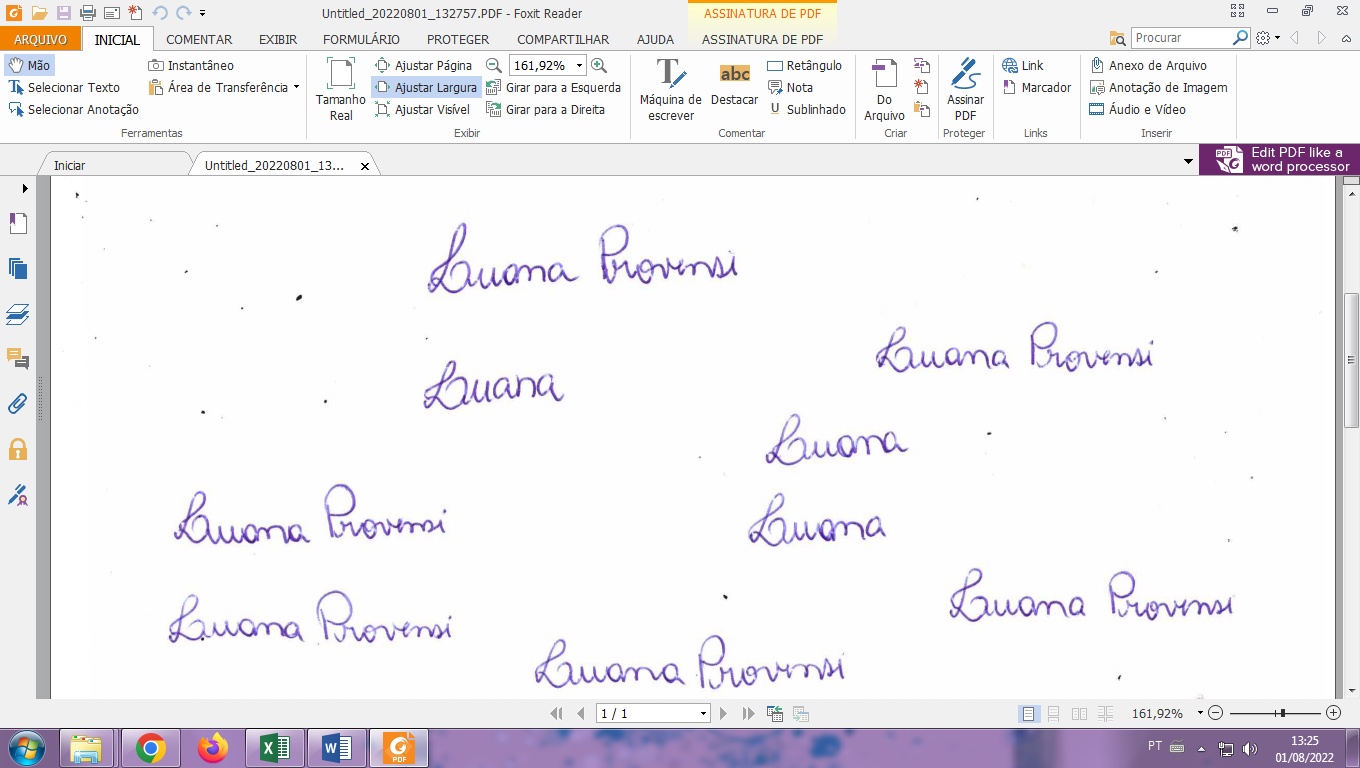                                          Luana Provensi      Nutricionista CRN10 5218               SECRETRIA MUNICIPAL DE EDUCAÇÃO DE QUILOMBO – SC                PROGRAMA NACIONAL DE ALIMENTAÇÃO ESCOLAR - PNAE                                            Luana Provensi         Nutricionista CRN10 5218CARDÁPIO- ETAPA DE ENSINO (Ensino Fundamental I e II, Ensino Médio) ZONA (rural) FAIXA ETÁRIA (da etapa de ensino correspondente) PERÍODO (parcial/integral) OBSERVAÇÃO: cardápio sujeito a alteraçõesCARDÁPIO- ETAPA DE ENSINO (Ensino Fundamental I e II, Ensino Médio) ZONA (rural) FAIXA ETÁRIA (da etapa de ensino correspondente) PERÍODO (parcial/integral) OBSERVAÇÃO: cardápio sujeito a alteraçõesCARDÁPIO- ETAPA DE ENSINO (Ensino Fundamental I e II, Ensino Médio) ZONA (rural) FAIXA ETÁRIA (da etapa de ensino correspondente) PERÍODO (parcial/integral) OBSERVAÇÃO: cardápio sujeito a alteraçõesCARDÁPIO- ETAPA DE ENSINO (Ensino Fundamental I e II, Ensino Médio) ZONA (rural) FAIXA ETÁRIA (da etapa de ensino correspondente) PERÍODO (parcial/integral) OBSERVAÇÃO: cardápio sujeito a alteraçõesCARDÁPIO- ETAPA DE ENSINO (Ensino Fundamental I e II, Ensino Médio) ZONA (rural) FAIXA ETÁRIA (da etapa de ensino correspondente) PERÍODO (parcial/integral) OBSERVAÇÃO: cardápio sujeito a alteraçõesCARDÁPIO- ETAPA DE ENSINO (Ensino Fundamental I e II, Ensino Médio) ZONA (rural) FAIXA ETÁRIA (da etapa de ensino correspondente) PERÍODO (parcial/integral) OBSERVAÇÃO: cardápio sujeito a alteraçõesNecessidades Alimentares Especiais:  Esse cardápio possui alimentos alérgicos como ovo, tomate e glúten. Serão levados em consideração os alunos com restrições alimentaresNecessidades Alimentares Especiais:  Esse cardápio possui alimentos alérgicos como ovo, tomate e glúten. Serão levados em consideração os alunos com restrições alimentaresNecessidades Alimentares Especiais:  Esse cardápio possui alimentos alérgicos como ovo, tomate e glúten. Serão levados em consideração os alunos com restrições alimentaresNecessidades Alimentares Especiais:  Esse cardápio possui alimentos alérgicos como ovo, tomate e glúten. Serão levados em consideração os alunos com restrições alimentaresNecessidades Alimentares Especiais:  Esse cardápio possui alimentos alérgicos como ovo, tomate e glúten. Serão levados em consideração os alunos com restrições alimentaresNecessidades Alimentares Especiais:  Esse cardápio possui alimentos alérgicos como ovo, tomate e glúten. Serão levados em consideração os alunos com restrições alimentares                                                                                 OUTUBRO/ NOVEMBRO 2022                                                                                 OUTUBRO/ NOVEMBRO 2022                                                                                 OUTUBRO/ NOVEMBRO 2022                                                                                 OUTUBRO/ NOVEMBRO 2022                                                                                 OUTUBRO/ NOVEMBRO 2022                                                                                 OUTUBRO/ NOVEMBRO 20222ª FEIRA24 e 31/10            3ª FEIRA25/10 e 01/11    4ª FEIRA26/10  5ª FEIRA  27/10 e 03/11            6ª FEIRA        28/10 e 04/11Café da Manhã07:15 às 07:30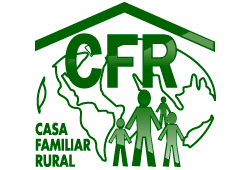 Pão/Doce de Fruta/ Mortadela/Café/Leite Pão/Doce de Fruta/Café/LeitePão/Doce de Fruta/ Mortadela/Café/LeitePão/ Doce de Fruta/Café/Leite Lanche da manhã 09:45Biscoito Doce Café Bolo de Chocolate Café com leitePão com carne moídaCafé Pizza de tomate, queijo, milho, ervilha e orégano Café Bolacha de fubá Café com leiteAlmoço 12:15Macarrão com frango em molho Salada disponível na horta Arroz e Feijão com Carne de gado em molho Salada disponível na hortaArroz e Polenta com carne suína em molhoSalada disponível na hortaArroz e Feijão com carne moída em molhoSalada disponível na hortaRisoto de FrangoSalada disponível na hortaLanche da Tarde 15:30Bolo Salgado Suco de Uva Cuca Suco de laranjaBolo de Fubá Suco de UvaBolacha de maisena Leite achocolatado Canjica Lanche da Tarde 217:15Biscoito SalgadoSuco de abacaxiFrutas (banana e maçã)Frutas (banana e maçã)Frutas (banana e maçã)Janta19:30Carreteiro (arroz e carne de gado picada) Salada disponível na horta Risoto de FrangoSalada disponível na hortaSopa de Feijão c/ arroz e PãoMacarrão com molho de Frango Salada disponível na hortaCARDÁPIO- ETAPA DE ENSINO (Ensino Fundamental I e II, Ensino Médio) ZONA (rural) FAIXA ETÁRIA (da etapa de ensino correspondente)PERÍODO (parcial/integral) OBSERVAÇÃO: cardápio sujeito a alteraçõesCARDÁPIO- ETAPA DE ENSINO (Ensino Fundamental I e II, Ensino Médio) ZONA (rural) FAIXA ETÁRIA (da etapa de ensino correspondente)PERÍODO (parcial/integral) OBSERVAÇÃO: cardápio sujeito a alteraçõesCARDÁPIO- ETAPA DE ENSINO (Ensino Fundamental I e II, Ensino Médio) ZONA (rural) FAIXA ETÁRIA (da etapa de ensino correspondente)PERÍODO (parcial/integral) OBSERVAÇÃO: cardápio sujeito a alteraçõesCARDÁPIO- ETAPA DE ENSINO (Ensino Fundamental I e II, Ensino Médio) ZONA (rural) FAIXA ETÁRIA (da etapa de ensino correspondente)PERÍODO (parcial/integral) OBSERVAÇÃO: cardápio sujeito a alteraçõesCARDÁPIO- ETAPA DE ENSINO (Ensino Fundamental I e II, Ensino Médio) ZONA (rural) FAIXA ETÁRIA (da etapa de ensino correspondente)PERÍODO (parcial/integral) OBSERVAÇÃO: cardápio sujeito a alteraçõesCARDÁPIO- ETAPA DE ENSINO (Ensino Fundamental I e II, Ensino Médio) ZONA (rural) FAIXA ETÁRIA (da etapa de ensino correspondente)PERÍODO (parcial/integral) OBSERVAÇÃO: cardápio sujeito a alteraçõesNecessidades Alimentares Especiais:  Esse cardápio possui alimentos alérgicos como ovo, tomate e glúten. Serão levados em consideração os alunos com restrições alimentaresNecessidades Alimentares Especiais:  Esse cardápio possui alimentos alérgicos como ovo, tomate e glúten. Serão levados em consideração os alunos com restrições alimentaresNecessidades Alimentares Especiais:  Esse cardápio possui alimentos alérgicos como ovo, tomate e glúten. Serão levados em consideração os alunos com restrições alimentaresNecessidades Alimentares Especiais:  Esse cardápio possui alimentos alérgicos como ovo, tomate e glúten. Serão levados em consideração os alunos com restrições alimentaresNecessidades Alimentares Especiais:  Esse cardápio possui alimentos alérgicos como ovo, tomate e glúten. Serão levados em consideração os alunos com restrições alimentaresNecessidades Alimentares Especiais:  Esse cardápio possui alimentos alérgicos como ovo, tomate e glúten. Serão levados em consideração os alunos com restrições alimentares   OUTUBRO/ NOVEMBRO 2022   OUTUBRO/ NOVEMBRO 2022   OUTUBRO/ NOVEMBRO 2022   OUTUBRO/ NOVEMBRO 2022   OUTUBRO/ NOVEMBRO 2022   OUTUBRO/ NOVEMBRO 20222ª FEIRA07 e 14/113ª FEIRA08/11        4ª FEIRA09 e 16/11  5ª FEIRA  10 e 17/116ª FEIRA 11 e 18/11Café da Manhã07:15 às 07:30Pão/Doce de Fruta/Mortadela/Café/ LeitePão/Doce de Fruta/Café/LeitePão/Doce de Fruta/ Mortadela/Café/LeitePão/Doce de Fruta/ Café/LeiteLanche da manhã 09:45Biscoito salgado Café com leiteBolo de cenouraCaféPão com meladoCafé com leiteBiscoito salgado Café com leite Bolacha de açúcar mascavoLeite achocolatadoAlmoço 12:15Arroz/ Polenta com carne moída em molhoSalada disponível na hortaArroz/ Feijão/ Carne de gado em molhoSalada disponível na hortaArroz/ Feijão/ Mandioca/ Carne suínaSalada disponível na horta  Macarrão com carne de frango em molhoSalada disponível na hortaCarreteiro (arroz e carne de gado picada) Salada disponível na horta Lanche da Tarde 15:30Bolo Salgado Suco de UvaSagu de uva com creme branco (leite, açúcar, gema e amido de milho)Bolo de fubáSuco de laranja Pizza de tomate, queijo, milho, ervilha e oréganoCaféCucaCafé Lanche da Tarde 217:15Biscoito doceSuco abacaxiFrutas (banana e maçã)Frutas (banana e maçã)   Frutas (banana e maçã)Janta19:30Risoto de FrangoSalada disponível na hortaMacarrão com carne moída em molhoSalada disponível na hortaPolenta com carne moída em molho Salada disponível na hortaSopa de Feijão c/ arroz e Pão